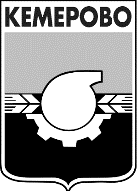 АДМИНИСТРАЦИЯ ГОРОДА КЕМЕРОВОПОСТАНОВЛЕНИЕ от 31.05.2019 № 1332О внесении изменений в постановление администрации города Кемерово от 05.04.2019 № 758 «О порядке предоставления субсидийв целях возмещения затрат на капитальный ремонт общего имущества в многоквартирных домах»В соответствии со статьей 45 Устава города Кемерово1. Внести в приложение к постановлению администрации города Кемерово от 05.04.2019 № 758 «О порядке предоставления субсидий в целях возмещения затрат на капитальный ремонт общего имущества в многоквартирных домах» (далее – приложение к постановлению) следующие изменения:1.1. Пункт 1.2 приложения к постановлению дополнить вторым абзацем следующего содержания:«Состав общего имущества многоквартирного дома, затраты на капитальный ремонт которого возмещаются в соответствии с настоящим Порядком, определен Постановлением Правительства Российской Федерации от 13.08.2006 № 491 «Об утверждении Правил содержания общего имущества в многоквартирном доме и Правил изменения размера платы за содержание жилого помещения в случае оказания услуг и выполнения работ по управлению, содержанию и ремонту общего имущества в многоквартирном доме ненадлежащего качества и (или) с перерывами, превышающими установленную продолжительность».».1.2. Подпункт «а» пункта 1.3 приложения к постановлению изложить в следующей редакции:«а) необходимостью проведения на многоквартирных домах работ по капитальному ремонту общего имущества, не предусмотренных региональной программой капитального ремонта на текущий финансовый год;».1.3. В пункте 2.15 приложения к постановлению подпункт «а» изложить в следующей редакции:«а) членство в саморегулируемой организации в области строительства, реконструкции, капитального ремонта объектов капитального строительства (в случае, когда указанное членство является обязательным в соответствии с градостроительным законодательством Российской Федерации);».1.4. В пункте 2.15 приложения к постановлению подпункт «в» изложить в следующей редакции:«в) отсутствие у подрядной организации за 3 года, предшествующие дате заключения договора, контракта или договора по строительству, реконструкции и (или) капитальному ремонту, расторгнутого по решению суда или расторгнутого по требованию одной из сторон такого контракта;».1.5. Пункт 2.16 приложения к постановлению дополнить вторым абзацем следующего содержания:«Управление осуществляет перечисление субсидии получателю субсидии в два этапа:	1) на выплату аванса подрядным организациям (если такой аванс предусмотрен договором с подрядной организацией на выполнение работ) в размере, не превышающем 30 процентов сметной стоимости услуг и (или) работ по капитальному ремонту общего имущества в многоквартирных домах.2) в размере оставшейся части субсидии после представления документов, подтверждающих фактически произведенные расходы, предусмотренные пунктом 2.13 настоящего Порядка.».1.6. Дополнить приложение к постановлению пунктом 2.18 в следующей редакции:	«2.18. Субсидии на выплату аванса подлежат возврату в бюджет города Кемерово в течение 10 рабочих дней после завершения текущего финансового года в случае отсутствия решения Управления о наличии потребности в указанных средствах.».2. Комитету по работе со средствами массовой информации администрации города Кемерово (Е.А. Дубкова) обеспечить официальное опубликование настоящего постановления.3. Контроль за исполнением настоящего постановления возложить на заместителя Главы города, начальника управления жилищно-коммунального хозяйства С.В. Лысенко.Глава города                                                                                          И.В. Середюк